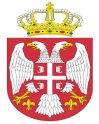  Република СрбијаАутономна Покрајина Војводина							ОПШТИНСКА УПРАВА ОПШТИНЕ ОЏАЦИ       			Одељење за урбанизам, стамбено-комуналнеиимовинско-правне послове   		Број: ROP-ODZ-9755-ISAW-5/2019Заводни број: 351-231/2019-01Дана: 02.08.2019. године      О Џ А Ц ИОдељење за урбанизам, стамбено-комуналне и имовинско-правне послове, поступајући по захтеву инвеститора, ЕПС Дистрибуција Београд, доо, огранак ЕД Сомбор, Апатински пут бб Сомбор, поднетом преко пуномоћника Лиценбергер Золтана из Сомбора, за издавање Решења којим се одобрава извођење радова, на основу члана 8ђ., члана 134. и члана 145. став 1. Закона о планирању и изградњи („Сл.гласник РС“, број 72/09, 81/09-испр., 24/2011, 121/2012, 42/2013- одлука УС, 50/2013- одлука УС, 98/2013-одлука УС, 132/2014, 145/14, 83/18, 31/19 и 37/19 др закон), члана 28. и 29. Правилника о поступку спровођења обједињене процедуре електронским путем („Сл.гласник РС“ 113/2015, 96/2016 и 120/2017), члана 81. став 1. тачка 3. Статута општине Оџаци („Сл. лист општине Оџаци“, број 2/19), члана 19. Одлуке о организацији Општинске управе општине Оџаци („Службени лист општине Оџаци“, број 20/2017), Решења број 03-2-103-2/2019-IV од 12.04.2019. године и члана 136. Закона о општем управном поступку („Службени гласник РС“, број 18/2016 и 95/18 аутентично тумачење), доноси:Р Е Ш Е Њ Ео одобрењу извођења радоваОДОБРАВА СЕ инвеститору, ЕПС Дистрибуција Београд, огранак ЕД Сомбор,  ул. Апатински пут бб, Сомбор, и финансијеру „Мајс“ доо, Оџаци, Лалићки пут бб, извођење радова на изградњи челично решеткастог стуба са вертикалним растављачем и 20Kv прикључног кабловског вода за СТС „Грачачки пут-Мајс“ 20/0,4 kV на катастарским парцелама број 6026/7 и 6026/8 к.о. Оџаци. Oбјекат је категорије Г, класификационе ознаке 222410.Саставни део овог Решења су: Локацијски услови бр. ROP-ODZ-9755-LOC-1/2019 од 13.05.2019.године;Идејни пројекат израђен под бројем Е-061/19-0, јул 2019., од стране „Круг“ доо, Кула, одговорно лице Золтан Лиценбергер, главни пројектант Золтан Лиценбергер дипл.инж.ел., лиценца ИКС бр. 350 0988 03, који чини :- главна свеска идејног појекта израђена под бројем Е-061/19-0, јул 2019., од стране „Круг“ доо, Кула, одговорно лице Золтан Лиценбергер, главни пројектант Золтан Лиценбергер дипл.инж.ел., лиценца ИКС бр. 350 0988 03 и- свеска 4-пројекат електроенергетских инсталација, израђен под бројем Е-061/19-4, јул 2019., од стране „Круг“ доо, Кула, одговорно лице Золтан Лиценбергер, главни пројектант Золтан Лиценбергер дипл.инж.ел., лиценца ИКС бр. 350 0988 03.Предрачунска вредност радова износи 4.543.880,00 динара.На основу члана 12. Одлуке о утврђивању доприноса за уређивање грађевинског земљишта („Сл.лист општине Оџаци“, бр 4/2015 и 14/17), доприноси за уређивање грађевинског земљишта се не обрачунавају.Обавезује се инвеститор да најкасније осам дана пре почетка извођења радова, пријави почетак извођења радова надлежном органу. По завршетку изградње, односно извођењу радова из члана 1. овог решења, на захтев инвеститора, надлежни орган може издати употребну дозволу.Правоснажно решење, за објекте који се у складу са одредбама закона којим се уређује упис у јавну књигу о евиденцији непокретности и правима на њима могу уписати у јавну евиденцију, представља основ за упис у јавну књигу о евиденцији непокретности и правима на њима.Орган надлежан за доношење решења не упушта се у оцену техничке документације која чини саставни део решења, те у случају штете настале као последица примене исте, за коју се накнадно утврди да није у складу са прописима и правилима струке, за штету солидарно одговарају пројектант који је израдио и потписао техничку документацију и инвеститор радова.О б р а з л о ж е њ еИнвеститор радова, ЕПС Дистрибуција Београд, огранак ЕД Сомбор,  ул. Апатински пут бб, Сомбор, преко пуномоћника, Лиценбергер Золтана из Куле, обратио се овом органу захтевом, у форми електронског документа, за издавање Решења о одобрењу извођења радова ближе описаних у диспозитиву овог решења.Уз захтев, подносилац захтева је доставио:Главна свеска идејног појекта израђена под бројем Е-061/19-0, јул 2019., од стране „Круг“ доо, Кула, одговорно лице Золтан Лиценбергер, главни пројектант Золтан Лиценбергер дипл.инж.ел., лиценца ИКС бр. 350 0988 03;Идејни пројекат-свеска 4-пројекат електроенергетских инсталација, Е-061/19-0, јул 2019., од стране „Круг“ доо, Кула, одговорно лице Золтан Лиценбергер, главни пројектант Золтан Лиценбергер дипл.инж.ел., лиценца ИКС бр. 350 0988 03;Уговор између инвеститора и финансијера број: 8А1.1.0.-Д.07.07.-226580/3-19 од 16.07.2019. године;Саласност власника катастарске парцеле 6026/7 к.о. Оџаци број: УОП-I:2277-2019 од 01.08.2019. године;Препис ЛН број 5426 к.о. Оџаци;Катастарско топографски план;Графичку документацију у dwg формату;Пуномоћ- овлашћење за подношење захтева иДоказ о уплати таксе и накнаде за Централну евиденцију.	Поступајући по захтеву, овај орган је извршио проверу испуњености формалних услова и утврдио да су формални услови из члана 29. Правилника о поступку спровођења обједињене процедуре електронским путем („Сл.гласник РС“, бр. 113/2015, 96/16 и 120/2017) испуњени. 	На основу члана 12. Одлуке о утврђивању доприноса за уређивање грађевинског земљишта („Сл.лист општине Оџаци“, бр 4/2015 и 14/17), доприноси за уређивање грађевинског земљишта се не обрачунавају.	На основу напред утврђеног, а у складу са чланом 145. Закона о планирању и изградњи („Сл.гласник РС“,број 72/09, 81/09-испр., 24/2011, 121/2012, 42/2013- одлука УС, 50/2013- одлука УС, 98/2013-одлука УС, 132/2014, 145/14, 83/18, 31/19 и 37/19 др закон), донето је решење као у диспозитиву.	ПОУКА О ПРАВНОМ ЛЕКУ: Против овог решења може се изјавити жалба у року од 8 дана од дана пријема истог, кроз Централни информациони систем за електронско поступање у оквиру обједињене процедуре, Покрајинском секретаријату за eнергетику, грађевину и саобраћај у Новом Саду, ул. Булевар Михајла Пупина број 16.  							             Руководилац Одељења,                                                                                  дипл.инж.грађ. Татјана Стаменковић